проект  	      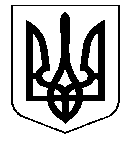 УКРАЇНАНОСІВСЬКА  МІСЬКА  РАДАНОСІВСЬКОГО  РАЙОНУ ЧЕРНІГІВСЬКОЇ  ОБЛАСТІВИКОНАВЧИЙ  КОМІТЕТР І Ш Е Н Н Я    09 лютого  2018 року	м. Носівка	№___Про затвердження висновків незалежної оцінки про вартість об’єктів міської комунальної власності	Відповідно до статті 30 Закону України «Про місцеве самоврядування в Україні», Закону України «Про оренду державного та комунального майна» з метою ефективного використання майна комунальної власності,  міська рада  вирішила:1. Погодити затвердження висновку незалежної оцінки про вартість частини адмінбудинку колишнього відділу агропромислового розвитку загальною площею 858,5 кв.м., за адресою: м. Носівка, вул. Центральна,4, в сумі 1854360,00 грн. (один мільйон  вісімсот п’ятдесят чотири тисячі триста шістдесят 00 коп.) без ПДВ, для цілей оренди.2.  Подати проект даного рішення на розгляд постійних комісій та сесії міської ради.         3. Контроль за виконанням даного рішення покласти на заступника міського голови з питань житлово-комунального господарства Сичова О.В Міський голова                                                                       В.М.Ігнатченко        ПОДАННЯ:Головний спеціаліст з питань комунальноївласності відділу житлово-комунальногогосподарства та благоустрою                                                Л.М.Борис             ПОГОДЖЕННЯ:Заступник міського голови з питань ЖКГ                                                                           О.В. Сичов Cекретар міської ради  	Л.М.НедолугаНачальник загального відділу                                                      Н.В. РубельЗаступник міського голови з питань гуманітарної сфериЛ.В.МіщенкоНачальник  відділу правового забезпечення  та кадрової роботи                                       С.С.Яма